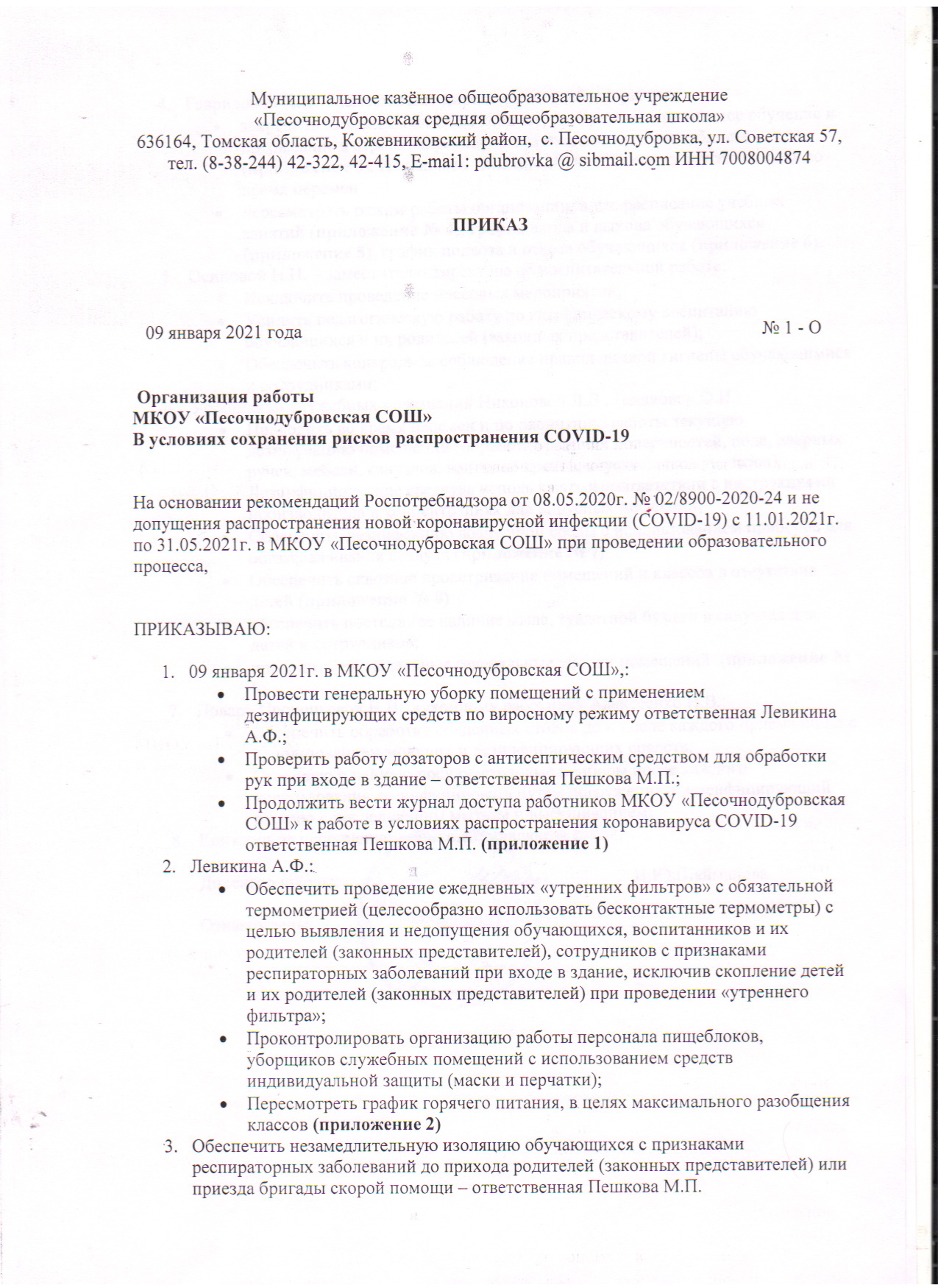 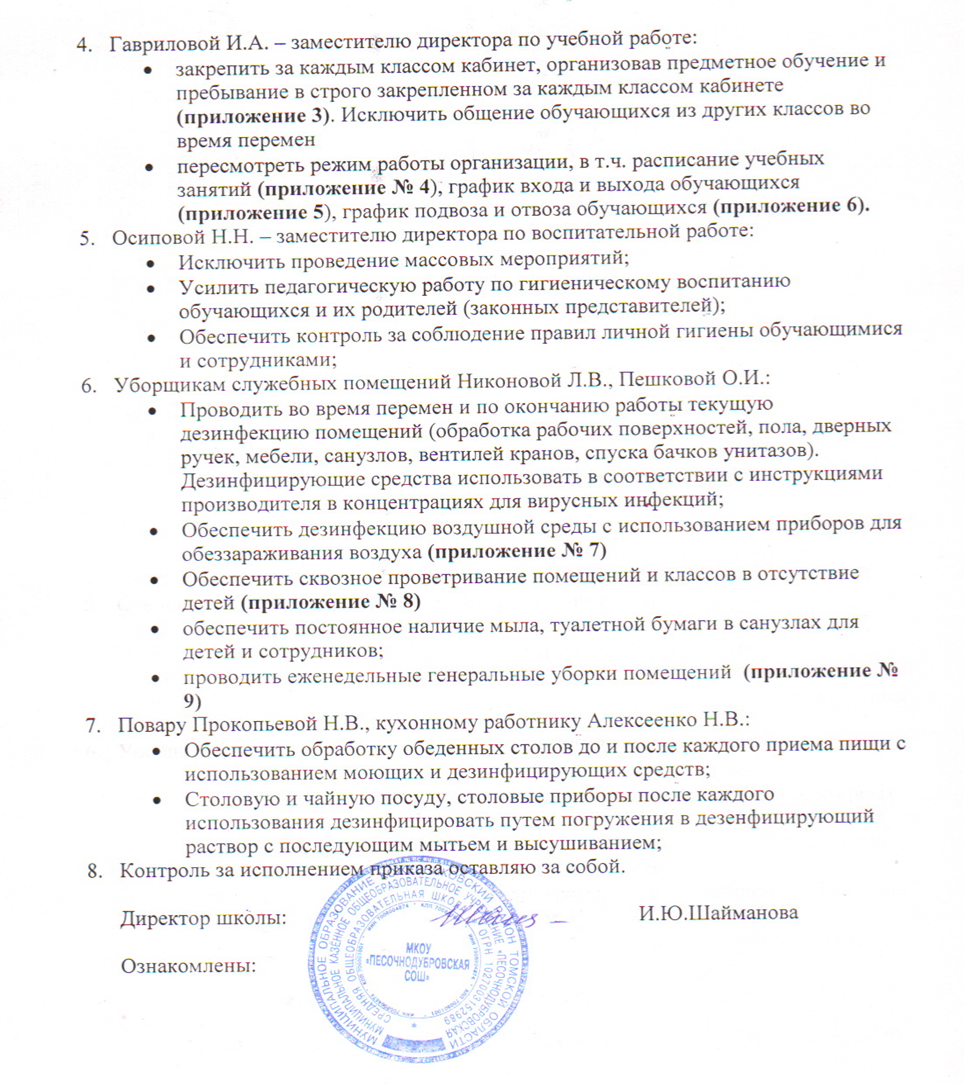  Приложение № 1Журнал доступа работников МКОУ «Песочнодубровская СОШ» к работе в условиях распространения коронавируса COVID-19Приложение № 2График горячего питания11:00 – 11:15 - ГКП11:20 – 11:35 – 1А; 1Б класс11:35 – 11:50 – 2;3 класс11:50 – 12:05 – 3 класс12:05 – 12:20 – 4 класс12:20 – 12:35 – 5А; 5Б класс12:35 – 12:50 – 6 класс12:50 – 13:05 – 7 класс13:05 – 13:20 – 8 класс13:20 – 13:35 – 9; 11 классПриложение № 3                                  Закрепление классов за кабинетамиПриложение № 4Расписание звонков									                    Приложение № 5				График входа и выхода обучающихсяВходВыходПриложение № 6График движения школьных автобусовПАЗ 32 0538-70 К 911 НО 70ПАЗ 32 0538-70 С 387 ТН 70Приложение № 7					График кварцевания9.00 – 9.159.50 – 10.0510.40 – 10.5511.30 – 11.4512.35 – 12.5013.40 – 13.5514.30 – 14.4515.20 – 15.35									                    Приложение № 8				Режим (сквозного) проветривания9.00 – 9.409.50 – 10.3010.40 – 11.2011.30 – 12.25 – сквозное проветривание12.35 – 13.3013.40 – 14.2014.30 – 15.1015.20 – 16.00 – сквозное проветривание                    Приложение № 9  График генеральных уборок:	Январь:	16.01.2021	23.01.2021	30.01.2021	Февраль:	06.02.2021	13.02.2021	20.02.2021	27.02.2021	Март:	06.03.2021	13.03.2021	20.03.2021	27.03.2021	Апрель:	03.04.2021	10.04.2021	17.04.2021	24.04.2021Май:08.05.202115.05.202122.05.202129.05.2021№ п/пДата измеренияФ.И.О. работникаДолжностьТемпература работникаФ.И.О., должность работника, измерявшего температуруПодпись работника, измерявшего температуруОтметка о допуске к работе121.08.2020Прокопьева Н.В.повар36.6Пешкова М.П.ПешковаДопущенакласскабинет1АНачльные классы1Блитература2Начальные классы3игровая4математика5Ахимия5Бтехнология6геометрия7экология8физика9Русский язык11информатика9.009.40завтрак9.5010.3010.4011.20обед11.3012.25обед12.3513.30обед13.4014.2014.3015.1015.2016.00времяОСНОВНОЙ ВХОДЗАПАСНЫЙ ВХОД8.2011/988.25Дети на подвозеДети на подвозе8.30678.355Б5А8.4034/28.45.Дети на подвозеДети на подвозе8.501Б1А/ГКПвремяОСНОВНОЙ ВХОДЗАПАСНЫЙ ВХОДГКП1Б1А34/2Дети на отвозеДети на отвозе5Б5А6711/98Дети на отвозеДети на отвозеНомер рейсаВремяМаршрут движения автомобильного транспорта1 рейс8.00Песочнодубровка - Муллова8.10Муллова -Песочнодубровка2 рейс8.25Песочнодубровка - Успенка8.35Успенка - ПесочнодубровкаНомер рейсаВремяМаршрут движения автомобильного транспорта1 рейс8.00Песочнодубровка - Кожевниково-на-Шегарке8.10Кожевниково-на-Шегарке -Песочнодубровка2 рейс8.25Песочнодубровка - Терсалгай 8.35Терсалгай - Песочнодубровка